MPathways to Nursing:Sharing Our Journeys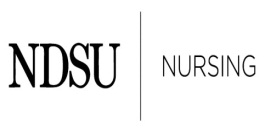 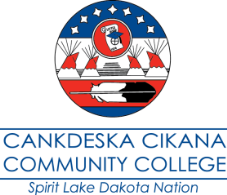 Tuesday, May 20, 2014, Heritage Center, Bismarck, North DakotaWednesday, May 21, 2014, Ramada Inn, Bismarck, North DakotaRegistration FormRegistration deadline May 15, 2014First name:    Middle name:     Last name: 
Address:  City:    State:   Zip code: 
E-mail address:   Phone number:   
Name of company: Job title: Will be attending the full conference      Will be attending only one day       Which day? Will be attending the Tuesday evening traditional dinner Will you need a vegetarian choice Registration form submission options:Email to - Loretta.heuer@ndsu.edu, Mail to - Loretta Heuer, PhD, RN, FAAN, North Dakota State University, Department of NursingDepartment 2670, PO Box 6050 / Fargo ND 58108-6050, or Fax to - 701.231.6257For questions please call Loretta Heuer at 701-231-8205 or 701-238-8484